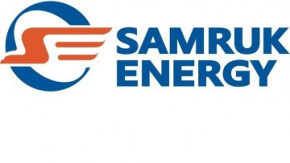 ҚАЗАҚСТАННЫҢ ЭЛЕКТР ЭНЕРГЕТИКАСЫ САЛАСЫНЫҢ НАРЫҒЫН ТАЛДАУ2023 ЖЫЛҒЫ ҚАҢТАР-МАУСЫМДайындаған: «Нарықты дамыту және сату» департаментіБайланыс ақпараты: 8 (7172) 55-30-67Шілде, 2023 ж.Қазақстан БЭЖ-інде электр энергиясын өндіруЖүйелік оператордың деректері бойынша ҚР Электр станциялары 2023 жылғы қаңтар-маусымда 57 504,2 млн.кВтсағ электр энергиясын өндірді, бұл 2022 жылғы ұқсас кезеңнен 1 121,2 млн. кВтсағ немесе 2,0%-ға көп. Қазақстан БЭЖ-нің солтүстік және оңтүстік аймақтағында өндірістің өсуі байқалды. 		млн. кВтсағ1.1 ҚР облыстары бойынша электр энергиясын өндіру 2023 жылғы қаңтар-маусымда 2022 жылғы ұқсас кезеңмен салыстырғанда электр энергиясын өндіру Ақмола, Ақтөбе, Жамбыл, Қызылорда, Маңғыстау, Павлодар, Солтүстік Қазақстан және Түркістан облыстарында айтарлықтай өсті. Сонымен қатар, электр энергиясын өндірудің төмендеуі Алматы, Атырау, Шығыс Қазақстан, Қостанай, Қарағанды және Батыс Қазақстан облыстарында байқалды.млн. кВтсағ1.2 Энергия холдингтері мен ірі энергия өндіруші ұйымдардың электр энергиясын өндіруі2022 жылғы қаңтар-маусымда энергия холдингтері мен ірі энергия өндіруші ұйымдардың электр энергиясын өндіруі 25 493,6 млн.кВтсағ құрады, бұл 2022 жылғы ұқсас кезеңнен (25 370 млн. кВтсағ) 123,6 млн. кВтсағ-қа аз, ал олардың жалпы өндіріс көлемінің жиынтық үлесі 44,3% - құрады.1.3 «Самұрық-Энерго» АҚ энергия өндіруші ұйымдарының электр энергиясын өндіруі«Самұрық-Энерго» АҚ энергия өндіруші ұйымдарының электр энергиясын өндіру көлемі 202і жылғы қаңтар-маусым 17 872,1 млн.кВтсағ құрады, 2022 жылдың ұқсас кезеңінің көрсеткіштерімен салыстырғанда электр энергиясын өндірудің төмендеуі 615,9 млн.кВтсағ немесе 3,6%-ды құрады. млн. кВтсағ1.4 Қазақстанның электр энергиясын өндіруде энергия холдингтерінің 
және ірі энергия өндіруші ұйымдардың үлестеріТөменде келтірілген кестеден көріп отырғанымыздай, «Самұрық-Энерго» АҚ компаниясының Қазақстанның электр энергиясы нарығындағы үлесі көшбасшы болып қалуда және 31,3% - ды құрайды. 1.5 «Самұрық-Энерго» АҚ Энергия өндіруші ұйымдарының түрлері бойынша электр энергиясын өндіру, млн. кВтсағҚазақстан БЭЖ-інде электр энергиясын тұтыну2023 жылғы қаңтар-маусымдағы өнеркәсіп жұмысының қорытындылары2023 жылғы қаңтар-маусымда Қазақстанда өнеркәсіптік өндірістің индексі (бұдан әрі – ӨӨИ) 103,8% құрады. Өндірістің өсуі тау-кен өндіру өнеркәсібі және карьерлерді қазуда – 3,7%, өңдеу өнеркәсібінде – 3,4%, электр энергиясымен, газбен, бумен, ыстық сумен және ауаны кондициялаумен жабдықтауда – 6,8%, сумен жабдықтау; қалдықтарды жинау, өңдеу және жою, ластануды жою бойынша қызметте 6,4% байқалады.Өңірлер арасында едәуір өсу Ақмола, Солтүстік Қазақстан, Жетісу, Абай, Алматы облыстарында және Алматы қаласында белгіленді. Өңірлер бойынша өнеркәсіптік өндіріс индекстерінің өзгеруіөткен жылғы тиісті кезеңге %-бен, өсуі +, төмендеуі –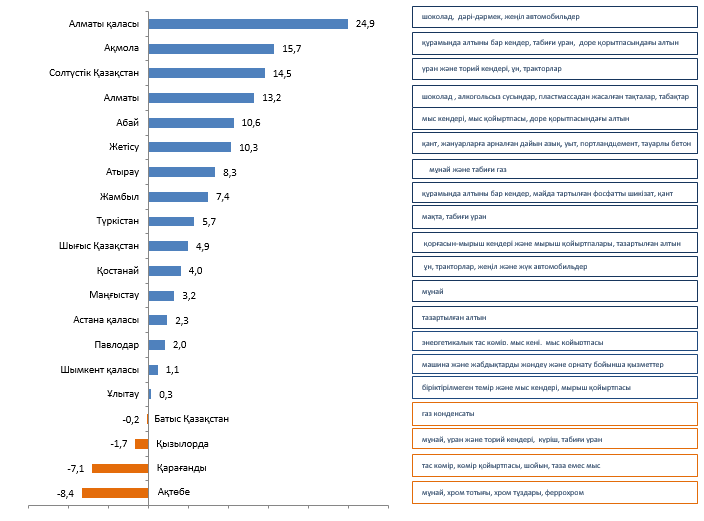 2.2 Аймақтар мен облыстар бойынша электр энергиясын тұтынуЖүйелік оператордың деректері бойынша 2023 жылғы қаңтар-маусымда республиканың электр энергиясын тұтыну серпінінде 2022 жылғы көрсеткіштермен салыстырғанда 1 629,9 млн.кВтсағ немесе 2,9%-ға төмендеу байқалды. Мәселен, республиканың солтүстік және оңтүстік аймақтарында тұтыну 1,9 және 7,4% - ға өсті.млн. кВтсағ2.3 Энергия холдингтері мен ірі энергия өндіруші ұйымдар тұтынушыларының электр энергиясын тұтынуы2023 жылғы қаңтар-маусымда энергия холдингтері мен ірі энергия өндіруші ұйымдардың тұтынушыларының электр тұтынуының төмендеуі байқалады.млн. кВтсағ2023 жылғы қаңтар-маусымда «Самұрық-Энерго» АҚ компанияларының электр энергиясын тұтынуының 171,1 млн.кВтсағ өсуі байқалады немесе 2022 жылғы ұқсас көрсеткіштермен салыстырғанда 5% - ға өсті.млн. кВтсағ2.4 Қазақстанның ірі тұтынушыларының электрді тұтынуы2023 жылғы қаңтар-маусымда 2022 жылғы ұқсас кезеңге қарағанда ірі тұтынушылар бойынша электр энергиясын тұтыну 269,2 млн.кВтсағ немесе 1,5% - ға азайды.млн. кВтсағ2.5 Электр энергиясын эскпорттау-импорттауЭлектр энергиясын өндіру-тұтынуды теңгерімдеу мақсатында 2023 жылғы қаңтар-маусымда РФ-ға экспорт 688 млн.кВтсағ, РФ-дан импорт 1 135 млн. кВтсағ құрады.млн. кВтсағКөмірҰлттық статистика бюросының ақпараты бойынша, Қазақстанда 2023 жылдың қаңтар- маусымда 54 554,2 мың тонна тас көмір өндірілген, бұл 2022 жылдың сәйкес кезеңімен салыстырғанда 1,4% - ға азайды (55 341,8 мың тонна).мың тонна2023 жылдың қаңтар- маусымда «Богатырь Көмір» ЖШС 21 335,8 мың тонна өндірді, бұл 2022 жылғы тиісті кезеңге қарағанда 2,3%-ға азайды (21 832,8 мың тонна). 2023 жылғы қаңтар- маусымда өткізілген көмір көлемі 21 157,5 мың тоннаны құрады, оның ішінде ҚР ішкі нарығына 16 213,3 мың тонна, бұл 2022 жылғы ұқсас кезеңге (16 583 мың тонна) қарағанда 2,2% -ға азайды және экспортқа (РФ) –                        4 944,2 мың тонна, 2022 жылдың сәйкес кезеңіне қарағанда көбірек (5 322,2 мың тонна), бұл 7,1% - ға азайды. 2023 жылдың қаңтар- маусымда айларындағы көрсеткіштер бойынша ұқсас көрсеткіштермен салыстырғанда 2022 жылы «Богатырь Көмір» ЖШС-де көмір сату 747,7 мың тоннаға немесе 3,4% - ға азайды байқалады.мың тоннаЖаңартылған энергия көздеріҚР-дағы ЖЭК көрсеткіштеріҚазақстан «жасыл экономикаға» көшу жөніндегі векторды қабылдаған сәттен бастап Электр энергетикасы саласы реформалаудың Елеулі жолынан өтті.Мемлекет белгіленген нысаналы индикаторларға қол жеткізу үшін жаңартылатын энергия көздері секторын (бұдан әрі – ЖЭК) дамытуды қолдаудың қажетті шараларын құрды.- 2020 жылға қарай электр энергиясын өндірудің жалпы көлеміндегі ЖЭК үлесінің 3% - ы (қол жеткізілді);- 2030 жылға қарай электр энергиясын өндірудің жалпы көлеміндегі ЖЭК үлесінің 15% ;- 2050 жылға қарай электр энергиясын өндірудің жалпы көлеміндегі баламалы және ЖЭК үлесінің 50%.Қазақстандағы ЖЭК-тің үлкен ресурстық әлеуетін ескере отырып, сондай-ақ ЖЭК-ті дамытуды қолдаудың жасалған шарттары есебінен соңғы 7 жылда ЖЭК объектілерінің белгіленген қуаты 11 есеге жуық өсті.ҚР ЖЭК көрсеткіштеріҚорытындысы бойынша республикада белгіленген қуаты 2525 МВт болатын 130 ЖЭК нысаны жұмыс істейді. (46 ЖЭС-1107,5 МВт; 44 СЭС - 1148 МВт; 37 ГЭС – 267,4 МВт; 3 БиоЭС-1,77 МВт)Жүйелік оператордың деректері бойынша 2023 жылғы қаңтар-маусымда ҚР ЖЭК (КЭС, ЖЭС, БГС, шағын СЭС) пайдалану объектілері электр энергиясын өндіру көлемі 3 377 млн.кВтсағ құрады. 2022 жылғы қаңтар-маусыммен алыстырғанда (2 383 млн.кВтсағ) өсім 994 млн.кВтсағ немесе 41,7%-ды құрады. млн. кВтсағ ЖЭК қолдауға арналған Тариф		ЖЭК дамуын қолдау шеңберінде "ЖЭК дамуын қолдау жөніндегі есеп айырысу-қаржы орталығы" ЖШС (бұдан әрі – "РФО" ЖШС) ЖЭК объектілері өндіретін электр энергиясын орталықтандырылған сатып алуды жүзеге асырады.		Өз кезегінде, "РФО" ЖШС ЖЭК объектілерінен алынған электр энергиясының жалпы көлемін шартты тұтынушыларға және білікті шартты тұтынушыларға (дәстүрлі электр станциялары) ЖЭК-ті қолдау тарифі бойынша бөледі.ЖЭК өтпелі үстеме ақысы		ЖЭК-ті қолдау туралы Заңның 7-1-бабы 3-тармағының 4-5) тармақшаларына сәйкес 2021 жылғы 1 шілдеден бастап Шартты тұтынушылар шекті тарифке қолданатын жаңартылатын энергия көздерін пайдалануды қолдауға үстемеақы қолданылады.		Жаңартылатын энергия көздерін пайдалануды қолдауға арналған үстемеақы-шартты тұтынушылар немесе білікті шартты тұтынушылар болып табылатын энергия өндіруші ұйымдар үшін электр энергиясын тұтыну аймағына сәйкес есеп айырысу-қаржы орталығы айқындайтын баға.		2023 жылға арналған жаңартылатын энергия көздерін пайдалануды қолдауға арналған үстемеақы шамалары:		1. шартты тұтынушылар үшін электр энергиясын тұтынудың бірінші аймағы бойынша ҚҚС-сыз 1,97 теңге/кВтсағ мөлшерінде;		2. электр энергиясын тұтынудың екінші аймағы бойынша шартты тұтынушылар үшін ҚҚС-сыз 0,56 теңге/кВтсағ мөлшерінде;		3. білікті шартты тұтынушы үшін "ГРЭС Топар" ЖШС ҚҚС-сыз 0,87 теңге/квтс мөлшерінде.«Самұрық-Энерго» АҚ-ның таза электр энергиясын өндірудегі рөлі«Самұрық-Энерго» АҚ ЖЭК объектілерінің (КЭС, ЖЭС, шағын СЭС) электр энергиясын өндіруі 2023 жылғы қаңтар-маусымда 276 млн.кВтсағ құрады, бұл 2022 жылғы ұқсас кезеңімен салыстырғанда 58,9%-ға жоғары (2022 жылғы қаңтар-маусымда «Самұрық-Энерго» АҚ ЖЭК өндіруі 173,7 млн.кВтсағ құрады). 2023 жылғы қаңтар-маусымда «Самұрық-Энерго» АҚ ЖЭК электр энергиясының үлесі ҚР-да ЖЭК объектілері өндіретін электр энергиясы көлемінің 8,2%-ын құрады, ал 2022 жылғы қаңтар-маусымда бұл көрсеткіш 7,3%-ды құрады. млн. кВтсағ№ АймақӨндіріс түріҚаңтар-маусымҚаңтар-маусымΔ, млн. кВтсағΔ, %№ АймақӨндіріс түрі2022ж2023жΔ, млн. кВтсағΔ, %ҚазақстанБарлығы56 38357 504,21 121,22,0%ҚазақстанЖЭС44 364,944 623,5258,60,6%ҚазақстанГТЭС5 629,45 758,1128,72,3%ҚазақстанСЭС4 484,44 220,1-264,3-5,9%ҚазақстанЖелЭС1 052,71 897,5844,880,3%ҚазақстанКЭС851,61 003,7152,117,9%ҚазақстанБГҚ 01,31,31СолтүстікБарлығы41 857,942 629,2771,31,8%1СолтүстікЖЭС36 505,436 985,9480,51,3%1СолтүстікГТЭС1 485,91 468,3-17,6-1,2%1СолтүстікСЭС2 989,32 668,3-321,0-10,7%1СолтүстікЖелЭС598,31 168,2569,995,3%1СолтүстікКЭС279337,258,220,9%1СолтүстікБГҚ 01,31,32ОңтүстікБарлығы7 109,57 552,6443,16,2%2ОңтүстікЖЭС4 5904 606,016,00,3%2ОңтүстікГТЭС1 495,11 551,856,73,8%2ОңтүстікСЭС150154,24,22,8%2ОңтүстікЖелЭС303,4575,7272,389,7%2ОңтүстікКЭС571664,993,916,4%3БатысБарлығы7 415,67 322,4-93,2-1,3%3БатысЖЭС3 269,53 031,6-237,9-7,3%3БатысГТЭС3 993,54 135,6142,13,6%3БатысЖелЭС151153,62,61,7%3БатысКЭС1,61,600№ ОблысҚаңтар-маусымҚаңтар-маусымΔ, млн. кВтсағΔ, %№ Облыс2022ж2023жΔ, млн. кВтсағΔ, %1Ақмола2 739,92 991,8251,99,2%2Ақтөбе1 836,72 078,7242,013,2%3Алматы3 674,43 551,1-123,3-3,4%4Атырау3 670,13 604,4-65,7-1,8%5Шығыс Қазақстан-1 176,7--6Жамбыл4 495,23 111,8-1 383,4-30,8%7Батыс Қазақстан2 160,72 322,3161,67,5%8Қарағанды-289,4--9Қостанай1 285,81 150,3-135,5-10,5%10Қызылорда7 394,46 219,1-1 175,3-15,9%11Маңғыстау657,7612,8-44,9-6,8%12Павлодар328,5338,610,13,1%13Солтүстік Қазақстан2 459,72 567,7108,04,4%14Түркістан23 926,824 301,5374,71,6%15Абай807,21 097,8290,636,0%16Жетісу945,91 051,2105,311,1%17Ұлытау-1 039,0--ҚР бойынша барлығы 56 383,057 504,21 121,22,0%№ п/пАтауы2022ж.2022ж.2023ж.2023ж.Δ 2023/2022жжΔ 2023/2022жж№ п/пАтауыҚаңтар-маусымҚР-дағы үлесі, %Қаңтар-маусымҚР-дағы үлесі, %млн. кВтсағ%Всего25 370,0 45,0%25 493,6 44,3%123,6 0,5%1.ERG9 848,1 17,5%9 744,2 16,9%-103,9 -1,1%2.ТОО «Казахмыс Энерджи»2 989,2 5,3%3 071,3 5,3%82,1 2,7%3.ТОО «Казцинк»1 228,2 2,2%1 035,5 1,8%-192,7 -15,7%4.АО «Арселлор Миттал»1 220,0 2,2%949,0 1,7%-271,0 -22,2%5.ТОО «ККС» 3 306,9 5,9%3 165,5 5,5%-141,4 -4,3%6.ЦАЭК2 614,7 4,6%2 834,1 4,9%219,4 8,4%7.АО «Жамбылская ГРЭС»1 674,9 3,0%1725,23,0%50,3 3,0%8.Нефтегазовые предприятия2 488,04,4%2 968,85,2%480,8 19,3%№Атауы2022ж.2022ж.2023ж.2023ж.Δ 2023/2022жжΔ 2023/2022жж№Атауықаңтар-маусымҚР-дағы үлесі, %қаңтар-маусымқаңтарҚР-дағы үлесі, %қаңтар«Самұрық-Энерго» АҚ17256,230,6%17 872,131,1%615,93,6%1 «АлЭС» АҚ2682,64,8%2 6794,7%-3,6-0,1%2«Екібастұз ГРЭС-1» ЖШС10847,319,2%11183,519,4%336,23,1%3«Екібастұз ГРЭС-2» АҚ2912,05,2%3044,95,3%132,94,6%4«Шардара СЭС» АҚ276,90,5%357,80,6%80,929,2%5«Мойнақ ГЭС» АҚ449,20,8%408,40,7%-40,8-9,1%6«Samruk-Green Energy» ЖШС10,20,0%11,10,0%0,908,8%7Шелек ЖЭС «Энергия Семиречья» ЖШС7,2112,10,2%8«Бірінші жел электр станциясы» ЖШС78,00,1%75,30,1%-2,7-3,5%№АтауыҚаңтар-маусымҚаңтар-маусымΔ, 
млн. кВтсағΔ, %№Атауы2022ж2023жΔ, 
млн. кВтсағΔ, %Қазақстан56 115,757 745,61 629,92,9%1Солтүстік аймақ36 238,436 931,8693,41,9%2Батыс аймақ 7 401,57 412,511,00,1%3Оңтүстік аймақ12 475,813 401,3925,57,4%оның ішінде. облыстар б-ша1Ақмола5 276,55627,2350,76,6%2Ақтөбе 3 405,23183,9-221,3-6,5%3Алматы 6 242,05959,5-282,5-4,5%4Атырау 3 370,23551,9181,75,4%5Абай -1578,8 -- 6Шығыс Қазақстан 5 201,23724,3-1 476,9-28,4%7Жетісу -797,0- - 8Жамбыл 2 379,92527,2147,26,2%9Батыс Қазақстан1 412,91192,6-220,4-15,6%10Қарағанды 9 484,17724,0-1 760,1-18,6%11Қостанай 2 400,42320,5-79,9-3,3%12Қызылорда 954,5992,337,84,0%13Маңғыстау 2 618,32668,149,81,9%14Павлодар 9 653,69888,6235,02,4%15Солтүстік Қазақстан817,5850,633,14,0%16Түркістан2 899,43125,3225,97,8%17Ұлытау- 2033,8- - №АтауыҚаңтар-маусымҚаңтар-маусымΔ, млн. кВтсағΔ, %№Атауы2022ж2023 жΔ, млн. кВтсағΔ, %Барлығы18 597,617 746,1-851,5-5%1.ERG      6 319,2   5 634,2-685,0-11%2.«Қазақмыс Копрорациясы» ЖШС      1 656,0   1 678,522,51%3.«Казцинк» ЖШС      1 017,0   724,7-292,3-29%4.«Арселор Миттал Теміртау» АҚ      1 565,4   1 370,8-194,7-12%5.«Қазақстан коммуналды жүйелері» ЖШС      2 809,9   2 801,3-8,60%6.«Орталық-Азия ЭК» АҚ      2 417,4   2 366,6-50,8-2%7.Жамбыл ГРЭС         701,6   1 035,1333,548%8.Мұнай-газ кәсіпорындары      2 111,1   2 135,023,91%№ Атауы Қаңтар- маусымҚаңтар- маусымΔ, млн. кВтсағΔ, %№ Атауы 2022ж2023жΔ, млн. кВтсағΔ, %IАО «Самрук-Энерго»3 395,83 567,0171,15%1.ТОО «Богатырь-Комир»132,7139,06,35%2.АО «АлатауЖарык Компаниясы»448,1449,71,60%3.ТОО «АлматыЭнергоСбыт»2 815,02 978,2163,26%№ ТұтынушыҚаңтар- маусымҚаңтар- маусымΔ, млн. кВтсағΔ, %№ Тұтынушы2022ж2023жΔ, млн. кВтсағΔ, %1«Арселор Миттал Теміртау» АҚ1 852,91 786,3 -66,6-3,62«Қазхром ТҰК» АФЗ АҚ (Ақсу)2 527,02 541,8 14,80,63«Kazakhmys Smelting» ЖШС632,3281,7 -350,5-55,44«Қазмырыш» ЖШС1 380,81 332,5 -48,3-3,55«Соколов-Сарыбай ТББ» АҚ778,1649,5 -128,6-16,56«Қазақмыс Копрорациясы» ЖШС661,2570,6 -90,6-13,77«Қазхром ТҰК» АФЗ АҚ (Ақтөбе)1 560,21 408,9 -151,3-9,78«Сәтпаев атындағы канал» РМК136,3146,9 10,67,89«YDD Corporation» ЖШС423,2538,8 115,727,310«Өскемен титан-магний комбинаты» АҚ370,5317,9 -52,7-14,211«Атырау мұнай өңдеу зауыты» ЖШС408,1404,0 -4,0-1,012«Тенгизшевройл» ЖШС949,11 002,9 53,85,713«ПАЗ» АҚ (Павлодар алюминий зауыты)484,6472,5 -12,1-2,514«ҚЭЗ» АҚ (Қазақстан электролиз зауыты)1 873,31 857,6 -15,7-0,815«Казақстан Темір Жолы» ҰК" АҚ1 750,91 857,7 106,86,116 «KEGOC» АҚ2 479,22 828,7 349,514,1БарлығыБарлығы17 998,4 18 267,7-269,2-1,5НаименованиеҚаңтар- маусымҚаңтар- маусымΔ, млн. кВтсағΔ, %Наименование2022ж2023жΔ, млн. кВтсағΔ, %Қазақстан экспорты-812,4-1264,8-452,355,7%Ресейге-592,7-688,0-95,316,1%Орталық Азияның БЭЖ-іне-219,7-576,8-357,0162,5%Қазақстан импорты683,51148,6465,068,0%Ресейден683,51135,0451,566,1%Ауысым сальдосы «+» тапшылық, «-» артықшылық-128,9-116,212,7-9,8%№ АймақҚаңтар - маусымҚаңтар - маусымΔ, мың тоннаΔ, %№ Аймақ2022ж2023жΔ, мың тоннаΔ, %1Павлодар34 164,7283,40,8%34 164,72Қарағанды  15 841,2-2 520,2-13,7%  15 841,23Шығыс Қазақстан0,3-19,2-98,5%0,34Абай3 662322,7-8,1%3 662ҚР бойынша барлығы54 554,2- 787,6-1,4%54 554,2№ АймақҚаңтар - маусымҚаңтар - маусымΔ, мың тоннаΔ, %2023/2022жж№ Аймақ2022ж2023жΔ, мың тоннаΔ, %2023/2022жжҚР-ның ішкі нарығы ҚР-ның ішкі нарығы 16 583,016 213,3-369,7-2,2%РФ-ға экспортРФ-ға экспорт5 322,24 944,2-378-7,1%БарлығыБарлығы21 905,221 157,5-747,7-3,4%№Атауы2022ж2022ж2023ж2023жΔ, млн. кВтсағΔ, %№АтауыҚаңтар - маусымҚР-ғы үлесі, %Қаңтар - маусымҚР-ғы үлесі, %Δ, млн. кВтсағΔ, % IҚР-дағы барлық өндіріс 56383,0100%57504,2100%1121,22,0%IIҚР-дағы барлық ЖЭК,2383,04,2%3377,05,9%994,041,7%IIIЖЭК өндірісі, оның ішінде аймақтар б-ша:тиісті аймақтағы үлес, %тиісті аймақтағы үлес, %тиісті аймақтағы үлес, %тиісті аймақтағы үлес, %тиісті аймақтағы үлес, %тиісті аймақтағы үлес, %Солтүстік аймақ984,42,4%1624,73,8%640,365,0%Оңтүстік аймақ1246,017,5%1595,321,1%349,328,0%Батыс аймақ152,62,1%155,22,1%2,61,7%IVЖЭК өндірісі, оның ішінде аймақтар б-ша:ҚР ЖЭК үлесі, %ҚР ЖЭК үлесі, %ҚР ЖЭК үлесі, %ҚР ЖЭК үлесі, %ҚР ЖЭК үлесі, %ҚР ЖЭК үлесі, %Солтүстік аймақ984,441,3%1624,748,1%640,365,0%Оңтүстік аймақ1246,052,3%1595,347,2%349,328,0%Батыс аймақ152,66,4%155,24,6%2,61,7%VЖЭК өндірісі, оның ішінде түрлері б-ша:ҚР ЖЭК үлесі, %ҚР ЖЭК үлесі, %ҚР ЖЭК үлесі, %ҚР ЖЭК үлесі, %ҚР ЖЭК үлесі, %ҚР ЖЭК үлесі, %КЭС851,635,7%1003,729,7%152,117,9%ЖЭС1052,744,2%1897,556,2%844,880,3%Шағын СЭС478,720,1%474,514,1%-4,2-0,9%Био Газ Қондырғылары--1,30,0%1,3-№Атауы2022ж2022ж2023ж2023жΔ, млн. кВтсΔ, %№АтауыҚаңтар - маусымҚР-ғы үлесі, %Қаңтар - маусымҚР-ғы үлесі, %Δ, млн. кВтсΔ, %IС-Э ЖЭК, оның ішінде:173,77,3%276,08,2%102,358,9%1«АлЭС» АҚ шағын СЭС-інің каскады 43,7МВт85,53,6%77,52,3%-8,0-9,4%2«Samruk-Green Energy» ЖШС СЭС 2МВт + СЭС 1МВт10,20,4%3,00,1%-7,2-70,6%3 «Samruk-Green Energy» ЖШС ЖелЭС Шелек 5МВт0,08,10,2%4«Бірінші жел электр станциясы» ЖШС ЖЭС 45 МВт78,03,3%75,32,2%-2,7-3,5%5«Энергия Семиречья» ЖШС Шелек 60 МВтЖЭС--112,1---